UNIVERSIDAD NACIONAL JOSÉ FAUSTINO SÁNCHEZ CARRIÓN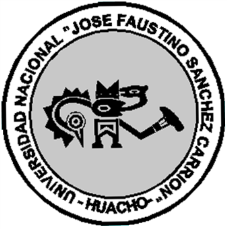 FACULTAD DE EDUCACIÓNSILABO DE INGLÉS AVANZADO IDATOS GENERALESDepartamento académico	: Ciencias de la Educación y Tecnología EducativaEscuela 				: A. P. de Educación SecundariaEspecialidad			: Lengua Comunicación e Idioma InglésDocente				: Dra. María Elena Pacheco RomeroAsignatura			: INGLÉS AVANZADO IPrerrequisito			: Inglés Intermedio IICódigo de la Asignatura	: 506Área Curricular			: EspecialidadHoras 				: Teoría = 2   Práctica = 2   Lectivas = 4Créditos			: 3Ciclo - Semestre		: V – 2018-ICorreo electrónico		: mariapacheco30@hotmail.comTeléfono			: 989228992SUMILLAEl curso de Inglés Avanzado I está diseñado para fomentar una comunicación activa en el salón de clase y ayudar a los estudiantes a incrementar sus habilidades y estrategias para desarrollar el idioma.Esta asignatura presenta actividades de Listening, Reading, Speaking and Writing; que permitirán reforzar las estructuras gramaticales y de vocabulario.COMPETENCIASExpresa ideas, opiniones, emociones y sentimientos sobre temas de interés social para una interacción fluida con un interlocutor nativo hablante, demostrando asertividad en su proceso comunicativo.Comprende el mensaje de sus interlocutores, mostrando su posición frente a temas de su interés.Comprende textos variados de mayor complejidad y extensión relacionados con temas de la realidad actual y expresados en un lenguaje de uso común.Produce textos variados con adecuación, cohesión, coherencia y corrección sobre temas de interés personal y social teniendo en cuenta su propósito comunicativo y los destinatarios.CONTENIDOS CURRICULARES TRANSVERSALES Educación intelectual y desarrollo personal.Identidad socio cultural y conciencia ecológica.Desarrollo del pensamiento cultural, científico y tecnológico.Investigación interdisciplinaria.UNIDADES UNIDAD 1: Nice to see you again  UNIDAD 2: A typical day  UNIDAD 3: It’s a deal  UNIDAD 4: A soccer fan’s websiteESTRATEGIAS METODOLOGICASMETODOS: Grammar –Translation, Direct, AudioLingualism, Cognitive, Total Physical Response, Suggestopedia, Constructivism, Communicative Approach, Eclectic, CLIL, etc.TÉCNICAS: graphic organizers, scrambled eggs, interactive PowerPoint, jumbles, mind the gap, academic word list, bingo, mind maps, mnemonics, odd one out, snake, word association, describe and draw, information gaps, rubric jigsaw, brainstorming, role plays, dialogues, teamwork, exposure, games, scaffolding, frames, jigsaw, rubrics, etc.VII. RECURSOS DIDACTICOS7.1. MATERIALES: textbook, workbook, realia, multi-media, CD-ROMS, data projectors, Ecram, , television, CDs, DVD, VCD, whiteboard, markers, dictionaries, portfolio, flash cards, cardboards, pictures, handouts, notebook, pencils,  etc.VIII. SISTEMA DE EVALUACIÓNAsiste el 70% o más a las clases teóricas y prácticas de campo.Teórico Práctico 1 (Oral + Exam + Work)  50%				         3Teórico Práctico 2 (Oral + Exam + Work)  50%				         3IX. BIBLIOGRAFÍA “Worldview 3” Student Book and Workbook	 	          Michael Rost“Word by Word” Second Edition Picture Dictionary          Steven Molinsky – Bill BlissHuacho, Abril del 2018.CAPACIDADES (Conocimientos, habilidades, destrezas, actitudes, valores, etc.)CONTENIDOSSEMANASESIONESWrite a letter describing what is happening in your life.Present continuous for the extended present11, 2Make comparisons about people.Comparative adjectives; as…as23, 4Write a postcard describing a luxury hotel.Simple present statements and questions35, 6Describe how you feel.Adjectives ending in –ed and -ing47, 8CAPACIDADES (Conocimientos, habilidades, destrezas, actitudes, valores, etc.)CONTENIDOSSEMANASESIONESWrite an e-mail telling about your typical day.Subject and object questions59, 10Tell stories about something that happened to you.Simple past – past continuous611, 12Give opinions about food and restaurants.Too, enough713, 14Review all the grammar structures.Quaterly Exam.815, 16CAPACIDADES (Conocimientos, habilidades, destrezas, actitudes, valores, etc.)CONTENIDOSSEMANASESIONESWrite an informal agreement about rules and obligations.3.1. Modals: have to, don’t have to, must, can’t for obligation and prohibition917, 18Describe plans for a trip. 3.2. Simple present and present continuous for future1019, 20Describe things you could and couldn’t do with you non-dominant hand.3.3. Modal verbs for ability1121, 22Talk about changes you can see.3.4. Present perfect for indefinite past1223, 24CAPACIDADES (Conocimientos, habilidades, destrezas, actitudes, valores, etc.)CONTENIDOSSEMANASESIONESWrite an e-mail telling a friend about possible future plans.Modals: may, might, could for possibility1325, 26Talk about how long you have done something.Present perfect with for and since1427, 28Describe what someone does at a job.Modals: must, might, can’t for deduction1529, 30Review all the grammar structures.Final exam1631, 32